ПЛАНнормотворческой  деятельности  администрации  Марьевского муниципального образования  на 2 полугодие 2020 года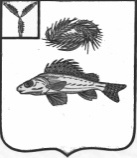 АДМИНИСТРАЦИЯ                                                  
МАРЬЕВСКОГО МУНИЦИПАЛЬНОГО ОБРАЗОВАНИЯ                                                                          ЕРШОВСКОГО РАЙОНА                                                                                              САРАТОВСКОЙ ОБЛАСТИПОСТАНОВЛЕНИЕот 04.06.2020 г.                                                   № 18«Об утверждении плана нормотворческой деятельности администрации Марьевского муниципального образования Ершовского района Саратовской   области на 2 полугодие 2020 года»     В соответствии с Федеральным законом Российской Федерации от 06.10.2003  № 131-ФЗ «Об общих принципах организации местного самоуправления в Российской Федерации». В целях организации нормотворческой деятельности администрация Марьевского муниципального образования Ершовского района Саратовской областипостановляет:     1. Утвердить План нормотворческой деятельности администрации Марьевского  МО  на 2 полугодие 2020 года, согласно приложению.     2. Настоящее постановление подлежит обнародованию и размещению на официальном сайте администрации Ершовского муниципального района в сети Интернет.Глава Марьевскогомуниципального образования                                                       С.И. Яковлев                                                                                                         Утвержден                                                                                                                    постановлением                                                                                                             администрации Марьевского МО от  04.06.2020  года № 18                                                                                                            (Приложение )№п/пНаименование проектов нормативно-правовых актов, планируемых к принятиюСрок исполненияОтветственные за подготовку проектов нормативно-правовых актов12341.Внесение изменений и дополнений в нормативно-правовые акты администрации       Марьевского МО и приведение муниципальных правовых актов администрации  в соответствии с изменениями действующего законодательстваПо мере необходимостиСпециалисты             администрации2.Работа по протестам прокуратуры Ершовского   района Саратовской областиПо мере необходимости Специалисты            администрации